            КАРАР                                                                                ПОСТАНОВЛЕНИЕ        01 июнь 2018й.                                №14                               01 июня 2018 г.Об утверждении Положения  организации закупок, товаров, работ, услуг для нужд сельского поселения Администрации сельского поселения Кунгаковский сельсовет муниципального района Аскинский район Республики Башкортостан            В соответствии с Федеральным законом Российской Федерации от 06 октября 2003 года № 131-ФЗ «Об общих принципах организации местного самоуправления в Российской Федерации», Гражданским кодексом Российской Федерации, Бюджетным кодексом Российской Федерации, Федеральным законом от 5 апреля . № 44-ФЗ «О контрактной системе в сфере закупок товаров, работ, услуг для обеспечения государственных и муниципальных нужд», Уставом сельского поселения администрация сельского поселения Кунгаковский сельсовет муниципального района Аскинский район Республики Башкортостан, п о с т а н о в л я ю:            1. Утвердить прилагаемое Положение об организации закупок, товаров, работ, услуг для нужд сельского поселения  Администрации сельского поселения Кунгаковский сельсовет муниципального района Аскинский район Республики Башкортостан             2. Обнародовать настоящее постановление на информационном стенде в здании  Администрации сельского поселения по адресу: д.Кунгак, ул.Молодёжная, д.4 и на официальном сайте  www.kungak04sp.ru.        3. Настоящее постановление вступает в силу со дня его обнародования.        4. Контроль за исполнением настоящего постановления оставляю за собой.Главасельского поселения Кунгаковский сельсоветмуниципального района Аскинский районРеспублики Башкортостан                                             Г.А. Гильманшина                                                                                                      Утверждено                                                                                  постановлением главы сельского поселения                                                                                                                                                                             Кунгаковский сельсовет муниципального района                                                                                  Аскинский район Республики Башкортостан                                                     от 01 июня 2018 года №14ПОЛОЖЕНИЕОБ ОРГАНИЗАЦИИ ЗАКУПОК, ТОВАРОВ, РАБОТ, УСЛУГ ДЛЯ НУЖД СЕЛЬСКОГО ПОСЕЛЕНИЯ КУНГАКОВСКИЙ СЕЛЬСОВЕТ МУНИЦИПАЛЬНОГО РАЙОНА АСКИНСКИЙ РАЙОН РЕСПУБЛИКИ БАШКОРТОСТАН 1. Основные понятия.1.1.Назначение документаНастоящее Положение регулирует организацию закупок товаров, работ, услуг Администрации сельского поселения Кунгаковский сельсовет муниципального района Аскинский район Республики Башкортостан  (далее - Положение) разработано в соответствии с Федеральным законом от 5 апреля . N 44-ФЗ "О контрактной системе в сфере закупок товаров, работ, услуг для обеспечения государственных и муниципальных нужд" (далее – Федеральный закон),иными федеральными законами, законами регулирующие отношения, связанные с размещением муниципального заказа, Уставом сельского поселения Кунгаковский сельсовет муниципального района Аскинский район Республики Башкортостан   определяет принципы, общие условия и правила закупочной деятельности и проведения процедур приобретения продукции (поставки товаров, выполнение работ, оказание  услуг) для нужд сельского поселения Администрации сельского поселения Кунгаковский сельсовет муниципального района Аскинский район Республики Башкортостан для последующего заключения контрактов. Настоящее Положение определяет процедуры планирования закупок товаров (работ, услуг),определения поставщиков (подрядчиков, исполнителей), заключения гражданско-правовых контрактов (далее - контрактов), исполнения контрактов, мониторинга закупок товаров (работ, услуг), контролем за соблюдением законодательства  в соответствии с положениям федерального закона от 05.04.2013г. № 44-ФЗ « О контрактной системе в сфере закупок товаров, работ, услуг для обеспечения государственных и муниципальных нужд» (далее - Федеральный закон №44-ФЗ).1.2.Порядок применения настоящего положенияНастоящее Положение  регулирует процедуры закупки любых товаров, работ и услуг (далее – продукции) стоимостью свыше 100 000 рублей и применяется к правоотношениям, возникшим после утверждения  и размещения в порядке, предусмотренном Федеральным законом от 5 апреля . N 44-ФЗ "О контрактной системе в сфере закупок товаров, работ, услуг для обеспечения государственных и муниципальных нужд"Настоящее положение не регулирует отношения, связанные с:куплей-продажей ценных бумаг и валютных ценностей;приобретением биржевых товаров на товарной бирже в соответствии с законодательством о товарных биржах и биржевой торговле;осуществлением размещения заказов на поставки товаров, выполнение работ, оказание услуг в соответствии с Федеральным законом от 5 апреля . N 44-ФЗ "О контрактной системе в сфере закупок товаров, работ, услуг для обеспечения государственных и муниципальных нужд" закупкой в области военно-технического сотрудничества;закупкой товаров, работ, услуг в соответствии с международным договором Российской Федерации, если таким договором предусмотрен иной порядок определения поставщиков (подрядчиков, исполнителей) таких товаров, работ, услуг;1.3.Определения терминовКонтракт – гражданско – правовой договор, заключаемый от имени Заказчика в рамках Федерального закона  №44-ФЗ "О контрактной системе в сфере закупок товаров, работ, услуг для обеспечения государственных и муниципальных нужд".Единственный поставщик – Поставщик, у которого осуществляется закупка, не основанная на принципе состязательности предложений участников в порядке, предусмотренном настоящим Положением.ЕИС (Единая информационная система в сфере закупок)- совокупность информации, содержащейся в базах данных, информационных технологий и технических средств, обеспечивающих формирование,  обработку, хранение такой информации.Заказчик – Администрация сельского поселения Кунгаковский сельсовет муниципального района Аскинский район Республики Башкортостан.Закрытая форма закупки – закупка, участником которой могут быть только специально приглашенные поставщики.Закупка – совокупность осуществляемых в порядке, предусмотренном настоящим Положением, действий заказчика по определению поставщика, с целью заключения с ним контракта для удовлетворения нужд заказчика.Закупочная документация – комплект документов, содержащий всю необходимую информацию о предмете и условиях проведения закупки.Комиссия по осуществлению закупок – состоит из лиц  (не менее пяти человек), обладающих  специальными знаниями, относящихся к объекту закупки, создана с целью выбора поставщика (исполнителя, подрядчика) товаров (работ, услуг) для нужд заказчика. Извещение о закупке – уведомление поставщиков способом размещения на Интернет-сайте, публикации или рассылки о заинтересованности в закупке.Критерии оценки предложений участников – характеристики, на основании которых производится оценка предложений участников и определяется победитель закупочной процедуры.Лот – предмет закупки, рассматриваемый как одно целое и предполагающий заключение одного контракта.Контрактная служба и контрактный управляющий – разрабатывает план закупок, осуществляет подготовку изменений для внесения в план закупок, размещает в ЕИС план  закупок и внесенные в него изменения;- обеспечивают осуществление закупок, в том числе заключение контрактов;- участвуют в рассмотрении дел об обжаловании результатов определения поставщиков (подрядчиков, исполнителей) и осуществляют подготовку материалов для выполнения претензионной работы- осуществляют иные полномочия, предусмотренные ФЗ №44 .Официальный сайт – сайт в информационно-телекоммуникационной сети «Интернет» для размещения информации о размещении заказов на поставки товаров, выполнение работ, оказание услуг (www.zakupki.gov.ru).План – график - содержат перечень закупок товаров, работ, услуг для обеспечения государственных и муниципальных нужд на финансовый год и являются основанием для осуществления закупок, формируются заказчиками в соответствии с планами закупок.В план-график включается следующая информация в отношении каждой закупки:1) идентификационный код закупки2) наименование и описание объекта закупки с указанием характеристик такого объекта, количество поставляемого товара, объем выполняемой работы, оказываемой услуги, планируемые сроки, периодичность поставки товара, выполнения работы или оказания услуги, начальная (максимальная) цена контракта, цена контракта, заключаемого с единственным поставщиком (подрядчиком, исполнителем);3) обоснование закупки, размер аванса (если предусмотрена выплата аванса), этапы оплаты (если исполнение контракта и его оплата предусмотрены поэтапно);4) дополнительные требования к участникам закупки (при наличии таких требований) и обоснование таких требований; 5) способ определения поставщика (подрядчика, исполнителя) и обоснование выбора этого способа;План закупок – документ, содержащий сводный прогноз потребностей заказчика в товарах, работах, услугах.Поставщик – любое юридическое или физическое лицо, способное на законных основаниях поставить требуемую продукцию, выполнить работы, оказать услуги.Предмет закупки – товары, работы или услуги, описание которых содержится в закупочной документации.Предложение участника - документ, содержащий предложение участника в отношении предмета и условий закупки, направленный заказчику с намерением заключить договор на поставку продукции.Продукция - товары, работы, услуги.Протокол - документ, которым оформлено проведение закупочной процедуры.Способ закупки - процедура закупки, предусмотренная настоящим Положением.Участник - поставщик, предлагающий свои товары, работы услуги и желающий заключить соответствующий договор с заказчиком.Электронная площадка - интернет-сайт, на котором проводятся торги в электронной форме.1.5.Принципы закупочной деятельностиЗакупочная деятельность заказчика основана на следующих принципах: информационная открытость закупок; равноправие, отсутствие дискриминации и необоснованных ограничений конкуренции по отношению к участникам закупки; выбор   альтернативного     поставщика     (исполнителя,    подрядчика)      с   целью  экономии средств заказчика;выбор   оптимального   поставщика,   т.е.   такого   поставщика,   который   отвечает  требованиям  сочетания  оптимальной  цены,  оптимального  качества,  оптимальным  условиям  поставки и требованиям к надежности поставщика; соответствия сроков проведения закупочных процедур требуемым срокам закупки товаров, работ, услуг; соответствия    финансовым     возможностям     заказчика   с   целью сокращения дебиторской и кредиторской задолженности заказчика для достижения  максимального  экономического  эффекта.Запрещается: координировать      1.6. Запреты на совершение действий, ограничивающих конкуренциюдействия    участников    иначе,    чем    это   предусмотрено действующим законодательством или настоящим Положением; действовать   в интересах   участников   закупочных   процедур  с  целью  создания участнику преимущественных условий участия в закупке; предоставлять участникам сведения о ходе закупок иначе, чем это предусмотрено действующим законодательством или настоящим Положением.ИНФОРМАЦИОННОЕ ОБЕСПЕЧЕНИЕ ЗАКУПОКНе подлежат размещению на официальном сайте:сведения о закупках, стоимость которых не превышает 100 000 рублей, 3.УЧАСТИЕ В ПРОЦЕДУРАХ ЗАКУПОК3.1.Участие в процедурах закупок1. Участником закупки может быть любое юридическое лицо или несколько юридических лиц (коллективный участник), выступающих на  стороне одного участника закупки, независимо от организационно-правовой формы,  формы собственности, места нахождения  и места  происхождения  капитала  либо  любое  физическое  лицо  или  несколько  физических лиц (коллективный участник), выступающих на стороне одного участника закупки, в том числе индивидуальный предприниматель или несколько индивидуальных  предпринимателей (коллективный участник), выступающих на стороне   одного участника закупки, которые соответствуют требованиям, установленным  заказчиком  в  соответствии  с  настоящим Положением и извещением о закупке.2. В случае если заказчиком принято решение об ограничении участия в  соответствующей процедуре закупок (закрытые процедуры закупок), информация о таком ограничении должна быть указана в извещении о проведении процедуры закупок. В закрытых процедурах вправе принять участие только те поставщики, которые приглашены персонально.3.2.Требования к участникам процедур закупокПри  осуществлении  закупок  заказчик  устанавливает  следующие  единые  требования  к участникам процедур закупок: соответствие  требованиям,  устанавливаемым  в  соответствии  с  законодательством Российской   Федерации   к   лицам,   осуществляющим   поставки   товаров,   выполнение   работ, оказание услуг, являющихся объектом закупки;участники процедур закупок должны быть правомочны заключать договоры;    -  отсутствие у участника процедур закупок задолженности по начисленным налогам,  сборам и иным обязательным платежам в бюджеты любого уровня или  государственные  внебюджетные фонды за прошедший календарный год, размер которой  превышает двадцать пять процентов балансовой стоимости активов  участника процедур закупок  по   данным бухгалтерской отчетности за последний завершенный отчетный  период. Участник процедур закупок считается  соответствующим  установленному  требованию  в  случае, если он обжалует наличие указанной задолженности в соответствии с законодательством  РФ и решение  по  такой  жалобе  на  день  рассмотрения  заявки  на  участие  в  процедуре  закупки  не принято;- отсутствие      в  реестре   недобросовестных      поставщиков     сведений   об    участнике процедуры закупки.3.3. Квалификационные процедуры1. До представления предложений участников при процедурах закупок или одновременно с рассмотрением предложений участников заказчик может проводить предварительно квалификационные  процедуры     для   выявления    поставщиков     (подрядчиков),    которые соответствуют  квалификационным  требованиям,  которые  заказчик  сочтет  надлежащими при конкретных процедурах закупок. Такими квалификационными требованиями могут быть: наличие необходимой профессиональной и технической квалификации; наличие финансовых ресурсов для исполнения контракта; наличие оборудования и других материальных ресурсов для исполнения контракта; опыт и деловая репутация; трудовые ресурсы для исполнения контракта; обладание необходимыми лицензиями и разрешениями, членство в саморегулируемых организациях;2. Информация об установленных заказчиком квалификационных требованиях должна  быть  указана в извещении  о закупке, закупочной документации или извещении о проведении предварительного квалификационного отбора, если  такой  отбор  предшествует  представлению  участниками  своих предложений.Такое извещение должно включать следующую информацию:а)  краткое  изложение  основных  требуемых  условий  контракта  о  закупках,  который должен быть заключен в результате процедур закупок;б)  любые документальные доказательства или иная информация, которые должны быть представлены   поставщиками   (подрядчиками)   в   подтверждение   своих   квалификационных  данных;в) способ, место и окончательный срок представления заявок на предварительно квалификационный отбор и окончательный срок их представления с указанием  конкретной даты и времени, обеспечивающий поставщикам (подрядчикам)      достаточное время для подготовки и представления своих заявок с учетом разумных потребностей закупающей организации;г) любые другие требования, которые могут быть установлены заказчиком, касающиеся подготовки представления заявок на предварительно квалификационный отбор.3. Заказчик принимает решение в отношении квалификационных данных  каждого участника, представившего заявку.4. Заказчик не обязан приводить доказательства или мотивировать свои выводы  в отношении участников, которые не прошли предварительно квалификационный отбор.Заказчик дисквалифицирует любого поставщика (подрядчика), который не подтверждает вновь свои квалификационные данные при получении соответствующего запроса.Заказчик дисквалифицирует (отстраняет участника процедур закупок от участия    в соответствующей процедуре закупки) в  любой момент до  заключения контракта,   если обнаружит, что участник представил недостоверную (в том числе неполную, противоречивую)  информацию в отношении его квалификационных  данных. Заказчик не может дисквалифицировать участника на том основании, что представленная     информация в отношении  его  квалификационных  данных  является  в  несущественной  степени  неточной  или неполной  при условии, что участник незамедлительно устраняет  эти  недостатки  по  просьбе  закупающей организации.Информация признается неточной или неполной в несущественной степени, если:- со стороны участника отсутствует бесспорная или умышленная или  допущенная  по грубой неосторожности вина в непредставлении или искажении сведений;- заказчик  не  введен   в  заблуждение  относительно  требуемой  информации,  однако  несоблюдение участником требований заказчика может являться препятствием для его участия в закупочной процедуре;- ранее тем же участником при проведении иных  закупок была представлена  информация, признанная надлежащей.5. Право на дальнейшее участие в процедурах закупок имеют только  поставщики (подрядчики), прошедшие предварительно квалификационный отбор.4.ПРАВА И ОБЯЗАННОСТИ СТОРОН4.1.Права и обязанности участника1. Участники процедур закупок имеют право выступать в отношениях,  связанных  с  осуществлением закупок товаров, работ, услуг как непосредственно, так и через своих  представителей. Полномочия представителей участников процедур закупок подтверждаются доверенностью, выданной и оформленной в соответствии с гражданским  законодательством,  или ее нотариально заверенной копией.2. Коллективный  участник  (простое  товарищество,  хозяйственное  партнерство,  др.) должен  иметь  соглашение,  определяющее  права  и  обязанности  лиц,  его  составляющих,  и содержать   указание   на   лицо,   ведущее   дела   от   имени   коллективного участника (лидер коллективного участника).В  случае  признания  простого  товарищества  победителем  закупочной  процедуры,  в  протоколе  закупочной   комиссии   указываются   все   его   участники.   Договор   подписывается  заказчиком    со   всеми   участниками     простого    товарищества,    которые  будут выступать соисполнителями.   В   договоре   должна   быть   установлена   солидарная ответственность  по  обязательствам, связанным с участием и последующим исполнением контракта.В случае признания хозяйственного партнерства победителем закупочной процедуры, в протоколе закупочной комиссии указывается его наименование. Договор подписывается заказчиком с единоличным исполнительным органом хозяйственного партнерства.	3. Участник обязан составлять заявку на участие в закупочной процедуре по  форме, установленной закупочной документацией. Иные требования устанавливаются   закупочной документацией.	4.Заявку на участие в открытых процедурах вправе подать любое лицо,  соответствующее требованиям, предъявляемым к участникам, установленным  действующим законодательством Российской Федерации, настоящим Положением и   закупочной документации.	5. В закрытых процедурах вправе принять участие только те участники, которые приглашены персонально.	6. Участник закупки имеет право:	-получать   от   заказчика   разъяснения   закупочной   документации,   по   предмету закупки, условиям и порядку проведения закупки;	-изменять, дополнять или отзывать свою заявку до истечения срока подачи, если  иное  прямо  не  оговорено  закупочной  документацией.  Участник,  подавший  заявку,  вправе  изменить  ее  до  окончания  срока  приема  заявок.  Изменения,  внесенные  в  заявку,  считаются  неотъемлемой ее частью;	-иные права и обязанности участников устанавливаются закупочной документацией.4.2.Права и обязанности  заказчика	1. Заказчик обязан обеспечить участникам процедур закупки возможность  реализации их прав, предусмотренных действующим законодательством Российской Федерации и настоящим Положением.	2. Заказчик осуществляет подготовку и согласование закупочной документации.	3. Заказчик вправе в любое время:-  продлить срок подачи заявок на участие в закупочной процедуре;-  внести изменения в закупочную документацию.	4. Изменения, вносимые в извещение о закупке, закупочную документацию  размещаются заказчиком не позднее чем в течение 3 (трех) дней со дня принятия  решения  о  внесении указанных изменений.	5. В случае, если закупка осуществляется путем проведения торгов и изменения в  извещение о закупке, закупочную документацию внесены не позднее чем за 2 (два) дня до даты окончания подачи заявок, срок их подачи должен быть продлен так, чтобы  со дня размещения изменений до даты окончания срока подачи конкурсных заявок такой   срок составлял не менее чем 7 (семь) дней.	6. Выбор наилучшего предложения не означает, что заказчик обязан заключить  договор, за исключением случаев, когда заказчик и лицо, сделавшее лучшее  предложение,  подписали протокол, имеющий силу контракта.	7. Если иное не предусмотрено извещением о закупке, закупочной документацией, в качестве критерия отбора вместо цены контракта (лота) может использоваться цена  единицы товара  (работы, услуги). В этом случае  заказчик  вправе  выбрать  нескольких победителей по каждому наименованию товара (работы, услуги).	8. При представлении заявки, содержащей предложение о цене контракта, единицы  продукции на 25 или более процентов ниже рыночной цены или начальной  (максимальной) цены контракта (демпинговая  цена), указанной  заказчиком в извещении  об осуществлении закупки, заказчик вправе предложить участнику, представившему такую заявку, представить расчет предлагаемой цены контракта и ее обоснование. Заказчик отклоняет такую заявку, если он установил, что в ее составе отсутствует расчет предлагаемой цены и (или) ее обоснование либо по итогам проведенного анализа представленных в составе заявке расчета и обоснования цены контракта заказчик пришел к обоснованному выводу о невозможности участника исполнить договор на им предложенных условиях. Решение заказчика об отклонении заявки незамедлительно  доводится до сведения участника, направившего заявку, фиксируется в протоколе   проведения соответствующей процедуры закупки.	9. Заказчик вправе устанавливать требования к участникам процедур закупки, закупаемой продукции, условиям ее поставки, и определять необходимые документы,  подтверждающие (декларирующие) соответствие этим требованиям.	10. С целью всестороннего анализа предложений поставщиков заказчик вправе создавать рабочие группы при закупке технически сложных товаров, выполнения сложных работ и услуг, а также в случаях, если требуется анализ качества закупаемой продукции.	11. Заказчик вправе привлечь на основе гражданско-правового контракта  юридическое лицо, индивидуального предпринимателя (далее-специализированная   организация) для осуществления функций организатора закупок и иных связанных с обеспечением проведения закупочных процедур функций. При этом создание  закупочной  комиссии по размещению заказа, определение  начальной (максимальной) цены  контракта, предмета  и существенных условий контракта, утверждение проекта контракта, конкурсной документации, документации об аукционе, определение условий  торгов и  их изменение,  окончательная оценка предложений участников, подписание контракта осуществляется заказчиком. Специализированная организация не вправе быть участником закупочных процедур.4.3.Права и обязанности организатора закупки1. Организатор закупки –  ответственный  сотрудник, осуществляющий организацию закупочных процедур в соответствии с  настоящим Положением. 2. Организатор закупки осуществляет  проверку закупочной документации на соответствие настоящему Положению, осуществляет  все необходимые действия по организации и проведению закупочной процедуры в соответствии с настоящим Положением. Организатор закупки   осуществляет размещение  извещения  о  закупке,   закупочной документации  на  сайте  заказчика  (официальном  сайте), электронной торговой  площадке  в  порядке, установленном настоящим Положением. Организатор закупки по инициативе заказчика вносит изменения в извещение о закупке,  в  том  числе  продляет  срок  подачи  предложений  участников,  отказывается  от  проведения закупки  после  объявления  о  ее  проведении,  уточняет  технические  характеристики  предмета  закупки и условия закупки или изменяет предлагаемый способ закупки. В случае  поступления    запроса  о разъяснении    положений   закупочной    документации  при   проведении     открытой    закупочной     процедуры     и    получении   ответа на  него  от заказчика  (инициатора  закупки),  организатор  закупки  обязан в  течение  3-х  рабочих  дней разместить разъяснение на официальном сайте, с указанием предмета запроса, но без указания лица, от которого поступил запрос, если указанный запрос поступил к заказчику, организатору осуществления закупок не позднее, чем за пять дней до дня окончания подачи заявок на участие в закупочной процедуре. При проведении закрытой   закупочной процедуры указанное разъяснение направляется потенциальным  участникам  в  соответствии со списком рассылки. При проведении торгов в   электронной форме такие разъяснения размещаются на электронной торговой площадке.3. Организатор закупки осуществляет организацию заседаний закупочной  комиссии, составление протоколов проведения закупочных процедур, составление документов сравнительного анализа предложений участников.4.  После    подписания    итогового    протокола    проведения    закупочной    процедуры организатор закупки размещает итоговый протокол на сайте заказчика (официальном сайте) не позднее рабочего дня, следующего за датой подписания в соответствии с ч.8. ст.69  Федерального закона от 05 апреля 2013г.  № 44-ФЗ «О контрактной системе в сфере закупок товаров, работ, услуг для обеспечения государственных и муниципальных нужд» 5.ОБЩИЙ ПОРЯДОК ПРОВЕДЕНИЯ ЗАКУПОКОснованием для проведения закупки являются:- включение закупаемой товаров (работ, услуг) в годовой план закупки;-  закупочная   документация,   согласованная   в   порядке,   установленном   внутренними документами  заказчика  (за  исключением  закупок  у  единственного  поставщика  и  закупок  по  упрощенной схеме).Общая последовательность действий при проведении закупочной процедуры, если иное  не   предусмотрено  закупочной документацией, законом или  не  вытекает   из  существа  закупочной процедуры, как правило, состоит из следующих этапов:5.1.Планирование закупокПланирование закупок осуществляется в два этапа посредством формирования:а)  план закупок (формируется на очередной финансовый год и плановый период согласно Федеральному закону о бюджете, т. е на три года)б) план - график (формируется ежегодно на один финансовый год)Заказчики осуществляют все закупки в соответствии с информацией, включенной в планы-графики. Закупки не предусмотренные планами – графиками, не могут быть осуществлены.	1. Заказчик  размещает  на  своем Интернет-сайте,  официальном  сайте план  закупок товаров, работ, услуг на срок не менее чем один год (в соответствии с п. 4. ст.17 Федерального закона  от  05  апреля .  N 44-ФЗ  порядок  формирования  плана  закупки товаров, работ, услуг, порядок и сроки размещения на официальном сайте такого плана, требования к форме  такого плана устанавливаются Правительством Российской Федерации).2.План закупок сельского  поселения Администрация сельского поселения Кунгаковский сельсовет муниципального района Аскинский район Республики Башкортостан утверждается главой сельского поселения.3.Заказчик вправе вносить изменения в план закупок при изменении потребности в товарах, работах, услугах. Изменения в планы закупок заказчик размещает в порядке,  предусмотренном. 1 п. 5.1 настоящего раздела.4.Сведения о потребностях в товарах, работах и услугах филиала  подлежат оценке обоснованности на предмет их соответствия:а) функциям и полномочиям филиала;б) финансовому плану;в) производственному плану;г) установленным нормативными актами и внутренними документами заказчика  нормативам обеспеченности и расходования;д)  иным внутренним документам заказчика.5. При формировании плана закупок заказчик исходит из минимально достаточных требований к товарам, работам, услугам, под которыми понимаются требования, которые обеспечивают приобретение достаточных по количеству и  качеству  товаров, работ, услуг, потребительские свойства и иные характеристики которых  позволяют достичь полного удовлетворения той или иной потребности, но не приводят к закупкам товаров, работ и услуг с избыточными потребительскими свойствами или иными характеристиками, либо являющихся предметами роскоши, работ (услуг) высшей ценовой категории.	6. В случае, если какая либо потребность не может быть выражена путем указания на ее наименование, количество, период удовлетворения и т.п., в плане закупок могут  быть приведены сведения общего характера.7.Размещение плана  закупок  не налагает на заказчика обязательства осуществить предусмотренную планом закупку.8. Если   планом   закупки   предусмотрен   способ   закупки   конкретной   продукции, заказчик вправе избрать другой способ исходя из своих текущих потребностей.9. Если  планом  закупки  предусмотрено  несколько  способов  закупки  конкретной продукции или способ закупки не предусмотрен, заказчик вправе применить один из указанных в плане способов или избрать любой способ исходя из своих текущих потребностей.5.2.Этапы проведения закупочной процедуры1.В рамках подготовки к проведению закупки инициатор закупки  подготавливает закупочную документацию, в состав которой входят:Закупочная документация не составляется:-  при  осуществлении  закупок  на  сумму  до  100  тыс.  руб.  (а  в  случае,  если  выручка заказчика за отчетный финансовый год превышает 5 млрд. руб. – 500 тыс. руб.);- при осуществлении закупок у единственного поставщика.В качестве проекта контракта, как правило, используется типовой договор.В  случае  невозможности  применения  типового  контракта  разрабатывается  нетиповая  форма контракта.Извещения о закупках размещаются на сайте zakupki.gov.ru.Закупочная документация подлежит согласованию в порядке, установленном  внутренними правилами заказчика.Согласованная закупочная документация является основанием для ее размещения. Организатор закупки в течение 2-х рабочих дней после получения согласованной  закупочной документации осуществляет ее размещение на официальном сайте. Извещение о проведении конкурса или аукциона вместе с конкурсной  (аукционной) документацией  размещается  не  менее  чем  за  15  дней  до  дня  окончания  подачи  заявок  на участие в конкурсе или аукционе. 	1.Организатор закупки принимает предложения участников в порядке, установленном закупочной документацией.Предложения принимаются до срока, указанного в закупочной документации.Если  предложение  представлено  с  опозданием, то  оно не принимается и не рассматривается.При необходимости  (по требованию  участников  закупочных процедур)  организатором  может выдаваться расписка в получении предложения.	2.Если закупочной документацией не предусмотрена подача предложений в закрытых конвертах, организатор закупки изучает поступившие  предложения  участников  и готовит отчет об оценке коммерческих предложений для его рассмотрения  закупочной комиссией.	3.Если подача предложений в закрытых конвертах предусмотрена закупочной документацией, вскрытие запечатанных конвертов осуществляется на заседании  закупочной  комиссии. Закупочная комиссия:- рассматривает  предложения  участников  на  соответствие  требованиям  закупочной  документации и составляет протокол по результатам вскрытия,- направляет предложения участников организатору закупки.Организатор закупки:- размещает протокол вскрытия конвертов на официальном сайте не позднее чем через 3 дня со дня подписания - изучает поступившие предложения участников и готовит отчет об оценке  предложений участников.По итогам рассмотрения предложений участников и отчета об оценке  предложений участников закупочная комиссия принимает решение о выборе победителя   и оформляет протокол, который после его подписания направляется организатору закупки.Организатор закупки размещает протокол закупочной комиссии, которым  определен победитель закупочной процедуры, на официальном сайте не позднее рабочего дня, следующего за датой подписания в соответствии с ч.8. ст.69 Федерального закона от 05 апреля 2013г. N 44-ФЗ «О контрактной системе в сфере закупок товаров, работ, услуг для обеспечения государственных и муниципальных нужд» Заключение контракта осуществляется в порядке, установленном разделом 6 («Договор»)настоящего положения.5.3.Обеспечение заявок при проведении конкурсов и аукционов1.При проведении торгов (конкурсов  и  аукционов)  с  начальной (максимальной)ценой контракта свыше 1млн. рублей заказчик вправе установить требование о внесении денежных средств в качестве обеспечения заявок (задаток). При этом в документации заказчиком должны быть указаны форма, размер и условия обеспечения заявок.	2.В случае, если это предусмотрено закупочной документацией, допускается предоставление участником процедур закупок обеспечения в форме векселя, безотзывной банковской гарантии, выданной банком или иной кредитной организации.Требование о предоставлении обеспечения заявок в равной мере относится ко всем участникам процедур закупок.Размер обеспечения заявок не может превышать пяти процентов начальной (максимальной) цены контракта (цены лота).5.4.Правила описания предмета закупок1.Любое описание предмета закупок должно носить объективный характер. В описании указываются функциональные, технические и качественные характеристики, эксплуатационные характеристики объекта закупок (при необходимости).2.Вместо описания характеристик описание предмета закупок может содержать указание на товарные знаки, знаки обслуживания, фирменные наименования,    патенты, полезные модели, промышленные образцы, наименование места происхождения  товара  или наименование  производителя. В этом  случае   включение  таких  слов,  как  «или  эквивалент»производится на усмотрение заказчика. При составлении описания предмета закупок должны использоваться, где это возможно, стандартные показатели, требования, условные обозначения и терминология, касающиеся технических и качественных характеристик объекта закупок.3.Описание предмета закупок может включать спецификации, планы, чертежи, эскизы, фотографии, образцы, результаты работы, тестирования, требования, в том числе в  отношении проведения испытаний и методов испытания, упаковки в соответствии с требованиями статьи 481 Гражданского кодекса Российской Федерации, маркировки или подтверждения соответствия, процессов и методов  производства в   соответствии с требованиями технических регламентов, а также условных обозначений и терминологии.4.В случае, если в документации об осуществлении закупки содержится требование о соответствии поставляемого товара изображению товара, на поставку  которого заключается договор, документация должна содержать изображение такого   товара, позволяющее его идентифицировать и подготовить заявку (предложение).5.Если в документации об осуществлении закупки содержится требование о  соответствии    поставляемого товара образцу или макету товара,  на   поставку   которого  заключается  договор,  документация  должна  содержать  сведения о месте,  датах  начала  и  окончания,  порядке  и  графике  осмотра  участниками  процедур  закупки  образца  или  макета  товара, на поставку которого заключается договор.6.В случае, если иное не предусмотрено документацией об осуществлении  закупок, поставляемый товар должен быть новым товаром (товаром, который не был в употреблении, не  прошел ремонт, в том числе восстановление, замену составных   частей, восстановление потребительских свойств).5.5.Критерии и порядок оценки заявок (предложений) участников процедур закупок1.  Для   оценки    предложений      участников    процедур     закупок    заказчик  вправе  использовать следующие критерии:цена контракта;расходы на эксплуатацию и ремонт товаров, на использование результатов работ;сроки поставки товаров, выполнения  работ, предоставления услуг;качественные, функциональные и экологические характеристики объекта закупок;условия гарантии в отношении объекта закупок;квалификация участников процедур закупок (включая наличие у участника  процедур закупки необходимой профессиональной и технической квалификации,  трудовых и финансовых  ресурсов, оборудования  и  других материальных  ресурсов для исполнения  контракта, управленческая компетентность, опыт и деловая репутация).Не указанные в документации критерии и величины значимости этих критериев не могут  применяться для целей оценки заявок.При необходимости в документации о проведении процедур закупок заказчик указывает величины значимости этих критериев, используемых для определения победителя, либо только порядок их применения (в т. ч. иерархию).Значимость  критерия  определяется  в  процентах  (сумма  значимостей  критериев оценки  заявок составляет 100%).Рейтинг  представляет  собой  оценку  в  баллах,  получаемую  по  результатам  оценки  по критериям.Итоговый  рейтинг  заявки  рассчитывается  путем  сложения  рейтингов  по  каждому критерию  оценки  заявки,  установленному  в  конкурсной документации, умноженных на  их значимость.Предложению, набравшему наибольший итоговый рейтинг, присваивается   первый  номер.2.Если в нескольких заявках на участие в закупочной процедуре содержатся  одинаковые условия исполнения контракта, одинаковая цена, заказчик вправе по своему  усмотрению:признать   победителем   участника,      предложение   которого   поступило ранее предложений других участников закупки;провести конкурентные переговоры или переторжку.В этом случае сравнение  одинаковых  ценовых  предложений   относится  к  исключительной компетенции закупочной комиссии и производится с учетом  дополнительно представленных участниками документов. В частности, могут быть учтены гарантийный срок, наименование  производителя,  возможность  установки    и  обслуживания  дополнительного оборудования, наличие договорных отношений с  производителем, импортером, официальным представителем производителя, срок действия цены и т.п.3.Если иное не предусмотрено извещением о закупке, закупочной  документацией  в качестве критерия отбора вместо цены контракта (лота) может использоваться цена  единицы товара (работы, услуги). В этом случае заказчик вправе выбрать нескольких  победителей по каждому наименованию товара (работы, услуги).5.6. Комиссия по осуществлению закупок (ЗК)1.Комиссия по осуществлению закупок создается для определения победителя закупочной процедуры.2.Заказчиком могут создаваться конкурсные, аукционные и иные комиссии, а также единые комиссии. Число членов конкурсной, аукционной и единой комиссии должно быть не менее чем пять человек.3.С целью всестороннего анализа предложений поставщиков ЗК вправе создаватьрабочие группы при закупке технически сложных товаров, выполнения сложных работ и услуг, а также в случаях,  а также  в случаях, если требуется анализ качества  закупаемой  продукции, анализ строительной документации, технико-экономическое   обоснование  инвестиционного проекта.4.При совершении закупок по упрощенной схеме заседание закупочной  комиссиине проводится, протокол не составляется.5.Заседание комиссии считается правомочным, если на нем присутствует не менее чем пятьдесят процентов от общего числа ее членов.6.Заседания комиссии оформляются протоколами.7. Протоколы размещаются на сайте zakupki.gov.ru.6. КОНТРАКТ6.1. Заключение контракта.1. Основанием для заключения контракта с выбранным поставщиком является: 	2.Договор заключается в порядке, установленном настоящим разделом и  внутренними документами заказчика, определяющими порядок организации  договорной  работы. 	3.Договор заключается на условиях, предусмотренных извещением и документацией об осуществлении закупок и заявкой (предложением) участника  процедурзакупок, с которым заключается такой договор, если от заказчика не поступило предложение о проведении переговоров.	4. Заказчик и участник, выбранный  победителем (за исключением торгов),  могутперейти к проведению переговоров в отношении условий будущего контракта.	5.Если от заказчика не поступило предложения о переговорах в течение  десяти рабочих дней со дня размещения на официальном сайте протокола  рассмотрения, оценки и сопоставления заявок с предложениями участников победитель обязан подписать договор  со своей стороны и представить 3 экземпляра контракта заказчику. 6.В случае, если в закупочной  документации было установлено требование об обеспечении исполнения контракта, победитель обязан одновременно с представлением  контракта представить заказчику документы, подтверждающие предоставление  обеспечения исполнения контракта в форме и размере, предусмотренном закупочной  документацией.  В случае, если победителем не исполнены требования настоящей части, он признается уклонившимся от заключения контракта.При уклонении победителя от заключения контракта заказчик вправе заключить договор с участником, заявке которого присвоен второй номер, а в отсутствие такого либо о проведении повторной закупочной процедуры либо объявляет о проведении закупки иным способом.	7. В случае, если при заключении и исполнении контракта изменяются объем, цена закупаемых товаров, работ, услуг или сроки исполнения контракта по сравнению с указанными в протоколе, составленном по результатам закупки, не позднее чем в течение десяти дней со дня  внесения изменений в договор на официальном сайте размещается информация об изменении контракта с указанием измененных условий в соответствии с ч.2. ст.112 Федерального закона от 05 апреля 2013г.  N 44-ФЗ «О контрактной системе в сфере закупок товаров, работ, услуг для обеспечения государственных и муниципальных нужд» 6.2.Расторжение контракта.Договор, может быть расторгнут заказчиком в одностороннем  внесудебном  порядке в случае, если это было предусмотрено документацией об осуществлении закупок и договором, в  т.ч. в следующих случаях:1) по договору поставки товаров:поставки товаров ненадлежащего качества с недостатками, которые не могут быть устранены в установленный заказчиком разумный срок или невыполнения  обязательства по замене товара в установленный срок;поставки  некомплектных  товаров в случае, если поставщик,  получивший уведомление  заказчика,  в  установленный  заказчиком  разумный  срок  не  выполнил требования  заказчика о доукомплектовании товаров или не заменил их комплектными товарами;поставки  товара,  не  заявленного  Заказчиком  или  не  содержащегося  в перечне  договорных товаров;неоднократного (два  и  более) или  существенного (более тридцати дней) нарушения сроков поставки товаров, указанных в договоре;2) по договору на выполнение работ:если  подрядчик  не  приступает  в  установленный  договором  срок  к  исполнению контракта  или выполняет работу таким образом, что окончание ее к сроку, предусмотренному  договором, становится явно невозможным;если  во  время  выполнения  работы  нарушены  условия  исполнения  контракта,  и  в  назначенный   заказчиком   для   устранения   нарушений   разумный   срок   подрядчиком   такие  нарушения не устранены либо являются существенными и неустранимыми;неоднократного (два и более) или существенного нарушения сроков выполнения  работ, указанных в договоре;претензии к качеству работ;превышение суммы контракта;если исполнитель не приступает в установленный договором срок к исполнению  контракта  или  оказывает  услугу  таким  образом,  что  окончание  ее  к  сроку,  предусмотренному договором,  становится  явно  невозможным,  либо  в  ходе  оказания  услуги  стало  очевидно,  что  она не будет оказана надлежащим образом в срок, установленный договором;если  во  время  оказания  услуги  нарушены  условия  исполнения  контракта, и в  назначенный   заказчиком  для  устранения   нарушений   разумный   срок   исполнителем   такие  нарушения не устранены либо являются существенными и неустранимыми;неоднократного (два  и  более) или существенного (более  тридцати    дней)  нарушения сроков оказания услуг, указанных в договоре.Заказчик вправе расторгнуть договор в одностороннем внесудебном порядке в случае, если в ходе исполнения контракта установлено, что поставщик (подрядчик,  исполнитель) не соответствует установленным в документации об осуществлении закупок требованиям к участникам процедур закупок либо представил недостоверные  сведения о требованиях к участникам процедур закупок, которые позволили ему стать  победителем  соответствующей процедуры закупки.6.3. Обеспечение исполнения контрактаЗаказчиком в документации об осуществлении закупок может быть  установлено  требование обеспечения исполнения контракта.Исполнение контракта может обеспечиваться безотзывной банковской   гарантией, выданной банком или иной кредитной организацией, или внесением денежных средств. В случае, если заказчиком установлено требование обеспечения контракта, договор заключается только после предоставления участником процедур закупок, с  которым заключается договор, обеспечения исполнения контракта. В случае, если договором предусмотрено предоставление поставщиком  (подрядчиком, исполнителем) гарантии качества, обеспечение исполнения контракта должно распространяться на гарантийный срок.6.4. Начальная (максимальная) цена контрактаНачальная (максимальная) цена контракта в случае необходимости ее установления определяется расчетным способом посредством использования следующих методов:нормативный метод - расчет цены контракта на основе нормативов. Нормативныйметод применяется в случае, если правовыми актами установлены нормативы в  отношении товаров, работ, услуг (в том числе их предельная стоимость, количество  (объем), качество),  которые предполагается закупать;метод одной цены - цена контракта определяется по цене, установленной организацией, являющейся единственным производителем (поставщиком) товаров (исполнителем работ, услуг), либо обладающим исключительным правом на товар,  работу, услугу. Метод применяется в случае, если предполагается осуществление закупки товаров, работ, услуг производимых (поставляемых, исполняемых, оказываемых), одной организацией, либо в отношении которых исключительными правами обладает одна организация;тарифный  метод - цена контракта определяется в соответствии с установленным  тарифом (ценой) товара (работы, услуги);метод индексации - расчет цены контракта производится путем индексации цены  аналогичных в сопоставимых условиях товаров (работ, услуг), закупленных  (закупаемых)  заказчиком в предыдущем (текущем) году на  уровень  инфляции (иной обоснованный  заказчиком коэффициент). Данный метод применяется в случае, если предполагается  осуществление закупки товаров, работ, услуг, аналогичных, закупленным (закупаемым) заказчиком в предыдущем (текущем) году;запросный метод, который  используется дополнительно к методу индексации,  а также в иных случаях, когда имеется конкурентный рынок поставщиков  (исполнителей,  подрядчиков) необходимых товаров (работ, услуг). В этом случае определение  стоимости товаров, работ, услуг производится посредством изучения ценовых предложений, включая  структуру цены, не менее трех организаций, осуществляющих поставку таких товаров, работ,  услуг;иной выбранный заказчиком метод.К источникам  информации о ценах товаров, работ, услуг, которые могут   быть использованы  для  целей  определения  начальной  (максимальной)  цены  контракта  относятся данные государственной статистической отчетности, сведения, содержащиеся в сети Интернет, информация о ценах производителей, общедоступные результаты     изучения  рынка,  исследования  рынка,  проведенные  по  инициативе  заказчика,  иные  достоверные  источники  информации.6.5. Заключение контракта без проведения процедуры выбора поставщиковС целью повышения заинтересованности поставщика  в качественном результате  своей работы, а также с целью стимулирования заказчика в ежегодном проведении анализа рынка и поиска более качественной и менее затратной альтернативы, поставщик   по   результатам  проведения   конкурентных   закупочных процедур  для заключения с   ним   контракта   может  выбираться на 1 (один) год.Это означает, что если после истечения срока действия контракта, но в пределах одного календарного года у заказчика возникает потребность в той же самой продукции и поставщик, ранее надлежащим образом выполнивший взятые на себя обязательства, выражает согласие на   осуществление  поставки,  выполнении  работ,  услуг  на  тех  же  условиях,  договор  может  быть  заключен или пролонгирован без проведения закупочной процедуры.7.СПОСОБЫ ЗАКУПОКПри проведении закупок могут применяться конкурентные и неконкурентные способы.Неконкурентные способызакупка у единственного поставщика;экстренная закупка.Конкурентные способы:запрос цен;запрос предложений;конкурс;аукцион;закупка  по  упрощенной  схеме  (до  100  тыс.  руб.,  а  в  случае,  если  выручка  заказчика за отчетный финансовый год превышает 5 млрд. руб. – 500 тыс. руб.).До установления Правительством Российской Федерации перечней товаров, работ, услуг, размещение заказов соответственно на поставки, выполнение, оказание   которых осуществляется в электронной форме, решение о способе и форме закупки принимается заказчиком. Выбор способа и формы проведения  закупки обуславливается масштабом и объемом поставки товаров, оказания услуг и производства работ, необходимых заказчику, и специфическими требованиями, предъявляемыми к  соответствующим  товарам (работам, услугам) и поставщикам.8. ЗАКУПКА У ЕДИНСТВЕННОГО ПОСТАВЩИКА1.В целях настоящего Положения под  закупкой у единственного поставщика (подрядчика,  исполнителя)  понимается  способ  осуществления  закупок  товаров, работ,  услуг, при котором заказчик предлагает заключить договор только одному поставщику  (подрядчику, исполнителю).Закупка у единственного поставщика проводится в случае:1)товары (работы) или услуги имеются в наличии только у какого-либо конкретного поставщика (подрядчика) или какой-либо конкретный поставщик (подрядчик) обладает исключительными  правами  в  отношении  данных  товаров  (работ)  или услуг и не существует никакой разумной альтернативы или замены (товары, работы,   услуги производятся по уникальной технологии, либо обладают уникальными   свойствами,  что подтверждено соответствующими документами);2)поставщик является единственным официальным дилером производителя  продукции в данном регионе при условии,  что расходы, связанные с привлечением контрагентов из других регионов, делают такое привлечение экономически невыгодным; единственный дилер осуществляет гарантийное и текущее обслуживание товаров (результатов работ,  услуг), поставленных  ранее  и  наличие  иного  поставщика  (подрядчика,  исполнителя) невозможно по условиям гарантии);3)дополнительных закупок у первоначального поставщика, обусловленных стандартизацией оборудования или запчастей, совместимых с ранее приобретенным  оборудованием, при условиях не превышения общей цены дополнительной закупки стоимости основной. При этом  учитывается эффективность первоначальных закупок и   отсутствие альтернативных вариантов;4)заказчик, закупив  товары,  оборудование,  технологию  или  услуги  у  какого-либо поставщика (подрядчика), определяет, что у того же поставщика (подрядчика)  должны быть произведены дополнительные закупки по соображениям стандартизации, ввиду необходимости обеспечения совместимости с имеющимися товарами,   оборудованием, технологией или услугами или при наличии технологической  связи  с  ранее поставленными товарами или услугами;	5)закупок дополнительных товаров, работ, услуг, не включенных в первоначальный договор,  но  не  отделяемых  от  него  без  значительных  трудностей  и  необходимых  ввиду  непредвиденных обстоятельств;	6)в целях проведения научных  исследований,  экспериментов,  изысканий или  разработок;	7)если подрядчик, ответственный за обеспечение процесса проектирования, нуждается в закупке ключевых позиций у конкретного поставщика в качестве гарантии выполнения контракта;	8)если при проведении закупки конкурентным методом приемлемых предложений, за исключением одного,  не поступило;	9) при незначительных суммах закупок, когда расходы заказчика на поиск и отборконтрагентов могут быть несопоставимо большими, нежели цена приобретаемой  продукции (работ, услуг);	10)поставки  товаров, выполнение работ, оказание услуг относятся к сфере деятельности субъектов естественных монополий в соответствии с Федеральным законом от 17 августа 1995 года №147-ФЗ "О естественных монополиях";	11)возникла потребность в работах или услугах, выполнение или оказание которых может осуществляться исключительно органами исполнительной власти в   соответствии с их полномочиями или подведомственными им государственными    учреждениями, государственными унитарными предприятиями, соответствующие полномочия которых устанавливаются  нормативными  правовыми  актами  Российской  Федерации,  нормативными  правовыми актами субъекта Российской Федерации;12)осуществляется оказание услуг водоснабжения, водоотведения, канализации, теплоснабжения, газоснабжения, подключение (присоединение) к  сетям  инженерно-технического обеспечения по регулируемым в соответствии с законодательством  Российской  Федерации ценам (тарифам);13)договоры купли-продажи (поставки) нефти, газа (природного и попутного) и нефтепродуктов, приобретаемых путем совершения внебиржевых сделок;14) осуществляется закупка печатных и электронных изданий определенных авторов, оказание услуг по предоставлению доступа к электронным изданиям для обеспечения деятельности государственных и муниципальных образовательных       учреждений, государственных и муниципальных библиотек, государственных научных   организаций у издателей таких печатных и электронных изданий в случае, если   указанным издателям принадлежат исключительные права на использование таких изданий;	15)заключается контракт (договор) на оказание преподавательских услуг  физическими лицами;	16)закупок товаров, работ, услуг, связанных с организацией и участием в форумах, конгрессах,  выставках, конкурсах, в том числе профессиональных смотрах, съездах, фестивалях, а также посещение культурно-зрелищных и спортивных мероприятий;	17)закупок услуг, связанных с направлением работника в служебную командировку  (проезд  к  месту  служебной  командировки  и  обратно,  наем  жилого  помещения,  транспортное  обслуживание, обеспечение питания);	18)закупок товаров, работ, услуг, связанных с обеспечением безопасности Заказчика и его собственности, относящиеся к сфере деятельности предприятий ведомственной охраны;	19)выполняются работы по мобилизационной подготовке в Российской Федерации;	20)заключается договор электроснабжения или купли-продажи электрической энергии с гарантирующим поставщиком электрической энергии;	21)представлена только одна заявка на участие в конкурсе, заявка на участие в аукционе или котировочная заявка;	22) при повторном размещении заказа путем запроса котировок не подана ни одна котировочная заявка.	2.При  осуществлении  закупок  у  единственного  поставщика  извещение  о  закупке  и  закупочная документация не составляются и не размещаются.	3.Основание для  заключения контракта с  единственным  поставщиком является протокол закупочной комиссии, которым установлены условия, предусмотренные настоящим  разделом.	4.Организатор  закупки  не  позднее  10-го  числа  месяца,  следующего  за  отчетным месяцем,  размещает  на  официальном  сайте  сведения  о  количестве  и  об  общей  стоимости  контрактов, заключенных заказчиком по результатам закупки у единственного поставщика.9. ЭКСТРЕННАЯ ЗАКУПКА	Экстренная закупка - закупка, обеспечивающая удовлетворение срочных  потребностей заказчика, т.е. таких потребностей, неудовлетворение которых  быстрейшим  образом  может привести к значительным потерям заказчика.	Экстренная закупка производится в случае, если возникла потребность в определенных товарах, работах, услугах вследствие произошедшей аварии,   непреодолимой  силы, чрезвычайных ситуаций природного или техногенного  характера,  в  связи  с  чем  применение  иных  способов  закупки, требующих затрат времени, нецелесообразно (п.1  раздела  8  «Закупка у единственного поставщика»).Под единственным поставщиком для целей совершения экстренной закупки понимается  один из следующих поставщиков:а)поставщик, ранее принимавший участие в закупочных процедурах,    признанный победителем и исполнивший надлежащим образом принятые на себя обязательства по поставке товара, выполнению работ, оказанию услуг, в отношении     которых возникла  срочная  потребность;б)поставщик,  являющийся  официальным  дилером  производителя  продукции  в  данном регионе;в)поставщик, способный поставить требуемую продукцию (приступить к выполнению работ, оказанию услуг) в течение 2-х дней с момента обращения при условии:- поставщики, предусмотренные подп. а) и б) настоящего пункта, отсутствуют;- цена продукции и ее качество могут быть обоснованы инициатором закупки.10. ЗАПРОС КОТИРОВОК1.Запрос котировок – способ закупки, при котором единственным критерием оценки предложений поставщиков (подрядчиков) является цена и победителем, в котором  признается  участник,  предложивший  наиболее  низкую  цену  (при  условии,  что  иные  предъявляемые  к предмету закупки или участнику требования выполнены).2. Заказчик вправе Запрос котировок может проводиться, если цена контракта не превышает три миллиона рублей.3.В зависимости от состава участников запрос котировок может быть открытым или  закрытым.4. Извещение о проведении запроса котировок должно содержать следующие сведения:1)сведения, указанные  в  п. 5.2  настоящего  Положения;2)форму заявки на участие в закупке.5.Заказчик обязан разместить извещение о проведении запроса котировок и закупочную документацию не менее чем за 3 рабочих дня до дня истечения срока представления заявок.6.В случае внесения изменений в извещение о проведении запроса котировок, документацию о проведении запроса котировок срок подачи должен быть продлен так, чтобы со дня размещения на официальном сайте внесенных изменений до даты окончания подачи заявок на участие в запросе котировок срок составлял не менее чем 3 дня.7.Заказчик одновременно с размещением извещения о проведении запроса           котировок вправе известить лиц, осуществляющим поставки товаров, выполнение работ, оказание услуг,  о проведении запроса котировок.8.Заявка на участие в закупке должна содержать сведения, требуемые заказчиком в  соответствии с извещением о запросе котировок, а также следующую информацию:1)согласие   участника   запроса   котировок  исполнить   условия   контракта,   указанные   в  извещении о проведении запроса котировок;2)цена товара, работы, услуги  с указанием сведений о включенных или не  включенных в нее расходах (расходы на перевозку, страхование, уплату таможенных пошлин, налогов, сборов и другие обязательные платежи).9.Заявка признается надлежащей, если она соответствует всем требованиям, изложенным в закупочной документации.10.Закупочная  комиссия  отклоняет  заявку, если участник, представивший данную заявку, не соответствует требованиям к участникам, или заявка признана не соответствующей  требованиям, изложенным в конкурсной документации.11.Заявки, полученные после окончания  срока  подачи заявок, установленного извещением о проведении запроса котировок, не принимаются и не рассматриваются.12.Победителем признается участник закупки, соответствующий требованиям закупочной документации  и  предложивший наиболее низкую цену (цену лота, сумму закупки, сумму (цену) контракта, цену за единицу продукции). Если предложения о цене, содержащиеся в заявках на участие в запросе котировок совпадают, победителем признается участник, заявка которого получена организатором закупки раньше остальных заявок.13.Срок рассмотрения и оценки заявок не может превышать двадцати пяти рабочих дней со дня окончания срока окончания предоставления заявок на участие в запросе котировок.14.В случае,  если на основании результатов  рассмотрения  заявок участников принято решение о допуске к участию в закупочной процедуре  только  одного  участника,  а также  в  случае,  если  по окончании    срока   подачи   заявок   подана   только    одна  заявка и такая заявка соответствует требованиям закупочной документации, запрос котировок признается несостоявшимся. Закупочная комиссия вправе принять  решение о заключении  контракта с единственным участником либо о проведении повторной закупочной  процедуры  либо  объявляет о проведении закупки иным способом, либо уточняет условия закупки.15.В случае уклонения победителя запроса котировок от заключения  контракта,  заказчик вправе заключить договор с участником, которому по результатам  рассмотрения  и оценки  заявок был присвоен второй номер, на условиях проекта контракта, прилагаемого к извещению о  закупке, и по цене, предложенной таким участником.16.Запрос  котировок  не  является  конкурсом  и  к  нему  не  применяются  положения  статей  447-449 Гражданского кодекса РФ.17.Результаты рассмотрения заявок фиксируются в протоколе рассмотрения и оценки заявок на участие в конкурсе, который подлежит размещению на официальном сайте в трехдневный срок со дня его подписания всеми членами закупочной комиссии.12.    КОНКУРС12.1.  Открытый одноэтапный конкурс1.Под   конкурсом   понимаются   торги,   победителем   которых   признается   лицо, которое  предложило  лучшие  условия  исполнения  контракта  и  заявке  на  участие  в  конкурсе которого  присвоен  первый  номер.  Конкурс  проводится  в  случае,  когда  цена  не  является  единственным критерием оценки заявок.2.Конкурс проводится в случаях, когда закупаемая продукция имеет такой уровень сложности, специальный характер или иные особенности, что влечет   необходимостьприменения  не  менее  двух  критериев  оценки  заявок  участников,  при  этом  наличие  критерия  «цена» (цена лота, сумма закупки, сумма (цена) контракта, цена за единицу продукции) является обязательным.3.Извещение о проведении конкурса размещается в соответствии в соответствии с ч.1. ст.49 Федерального закона от 05 апреля 2013г.  N 44-ФЗ «О контрактной системе в сфере закупок товаров, работ, услуг для обеспечения государственных и муниципальных нужд»   не  менее чем  за двадцать календарных  дней  до  дня  окончания подачи заявок на участие в конкурсе.Извещение о проведении конкурса должно содержать следующие сведения:1) сведения,  указанные  в п. 5.2 настоящего Положения;2) форму заявки на участие в закупке.	4.Выигравшим торги  на  конкурсе признается лицо, которое предложило  лучшие  условия исполнения контракта в соответствии с критериями и порядком оценки и сопоставления  заявок, которые установлены в конкурсной документации.	5.В остальном порядок проведения конкурса в случае необходимости его  проведения определяется отдельным документом в составе конкурсной документации.	6.В случае, если при проведении конкурса на право заключить договор на  выполнение технического обслуживания и (или) ремонта техники, оборудования, оказание услуг связи или иных услуг  невозможно определить необходимое количество запасных частей к технике, к оборудованию, объем работ, услуг, заказчик вправе указать   в конкурсной документации начальную(максимальную)  цену  контракта  (цену  лота),  а  также начальную(максимальную) цену запасных частей (каждой запасной части) к технике, к оборудованию и начальную(максимальную) цену единицы услуги и (или)   работы по техническому  обслуживанию  и  (или)  ремонту  техники,  оборудования,  в  том  числе  цену  работ  по  замене указанных запасных частей.7.Под открытым конкурсом понимается способ осуществления закупок, при котором информация о закупке сообщается заказчиком неограниченному кругу лиц и победителем в котором признается лицо, предложившее лучшие условия исполнения контракта.	8.Под конкурсом с ограниченным участием понимается способ осуществления  закупок, при котором информация о закупке сообщается заказчиком неограниченному  кругу  лиц путем размещения в единой информационной системе извещения о проведении конкурса с ограниченным  участием,  конкурсной  документации.9.Получение конкурсных заявок.Конкурсные  заявки  принимаются  до  срока,  оговоренного  в  закупочной  документации.Если участник конкурса представил свою заявку с опозданием, она не рассматривается.Если Организатор конкурса продлевает срок окончания приема конкурсных  заявок, то участник конкурса, уже подавший заявку, вправе принять любое из следующих решений:a) отозвать поданную заявку;б) не отзывать поданную заявку и изменить ее (при желании);в) не отзывать поданную заявку и не изменять ее.10.Вскрытие поступивших на конкурс конвертов.Если конкурсной документацией определено, что конкурсные предложения должны быть поданы в запечатанных конвертах, процедура вскрытия конвертов  проводится  в заранее  назначенное время, указанное в конкурсной документации.Вскрытие проводится в присутствии не менее половины членов закупочной комиссии.11.    Отборочная стадия.В рамках отборочной стадии производится:- проверка на соблюдение требований закупочной документации к оформлению заявок;- проверка участника конкурса на соответствие требованиям конкурса (в случае, если  предварительный квалификационный отбор не проводился);- проверка предложения на соответствие требованиям конкурса.Конкурсная заявка признается надлежащей, если она соответствует всем требованиям,  изложенным в конкурсной документации.Организатор закупки/закупочная комиссия отклоняет конкурсную заявку, если участник, представивший данную конкурсную заявку, не соответствует требованиям к  участникам конкурса, или заявка признана не соответствующей требованиям, изложенным в конкурсной документации.12.Оценочная стадия.В рамках оценочной стадии организатор закупки оценивает и сопоставляет конкурсные заявки, которые не были отклонены на отборочной стадии. Цель сопоставления и оценки заявок заключается в  их  предварительном ранжировании  по  степени предпочтительности для заказчика.13.Определение победителя конкурса.Победителем конкурса признается участник, представивший конкурсную    заявку, которая решением Закупочной комиссии признана наилучшим предложением по результатам оценочной стадии.Заказчик вправе потребовать от любого участника конкурса, занявшего по результатам  оценки одно из верхних четырех мест, прохождения — подтверждения его соответствия  квалификационным  требованиям  перед  выбором  победителя  (подп. 5 п. 3.3 настоящего Положения).Срок рассмотрения и оценки заявок на участие в конкурсе не может превышать двадцати пяти рабочих дней  со  дня  окончания  срока  окончания  предоставления  заявок  на  участие  в конкурсе.14.В случае, если конкурс признан несостоявшимся, заказчик по своему усмотрению: объявляет о проведении закупки иным способом, либо уточняет условия закупки,  либо заключает договор с единственным участником, если подана только одна заявка.15.Результаты  рассмотрения  заявок  фиксируются  в  протоколе  рассмотрения  и  оценки заявок на участие  в  конкурсе, который подлежит размещению  на  официальном  сайте  в трехдневный срок со дня его подписания всеми членами закупочной комиссии.12.2. Закрытый одноэтапный конкурс1.Во всем, что не оговорено в настоящем подразделе, к проведению закрытых  конкурсов  применяются  правила  проведения  открытого одноэтапного конкурса.2.Организатор конкурса размещает  извещение о проведении закрытого конкурса с указанием того, что конкурс является закрытым и одновременно (в один день) направляет его персонально каждому участнику с приглашением принять участие в   конкурсе. Перечень  участников закрытого конкурса устанавливается заказчиком.3.Лидером коллективного участника должно быть только  лицо,  приглашенное  кучастию в закупке.4.Организатор конкурса не вправе предоставлять закупочную документацию лицам,  которые не были включены в перечень участников конкурса.5.Организатор  конкурса  не  вправе  принимать  к  оценке  конкурсные  заявки  отпоставщиков,  которых  он  не  приглашал  к  участию  в  конкурсе.  Такое  право  может  быть предоставлено в закупочной документации только поставщикам, подающим конкурсную заявку  в составе коллективного участника.12.3.  Двухэтапный конкурс1.В зависимости от числа этапов  конкурс  может  быть  одно-  или  двухэтапным.Двухэтапные конкурсы могут применяться в случае, если заказчику необходимы переговоры с  участниками  конкурса,  а  также  при  выполнении  хотя  бы  одного  из  перечисленных  ниже  условий:2.невозможно сразу сформулировать подробные требования к закупаемым товарам  (работам, услугам), иные договорные условия в силу сложности продукции либо при наличии  нескольких вариантов удовлетворения нужд заказчика;3.заявки  собираются специально для того, чтобы ознакомиться  с  возможными  вариантами удовлетворения нужд заказчика.4.Во всем, что не оговорено в настоящем подразделе, к  проведению  двухэтапных конкурсов применяются положения подразделов 12.1. и 12.2.5.На первом этапе двухэтапного конкурса участники представляют первоначальные конкурсные заявки, содержащие технические предложения без указания   цены, а также документы, подтверждающие соответствие участников установленным   требованиям. Закупочная документация может предусматривать предоставление   предварительных смет затрат, но только в качестве справочного материала.6.По результатам первого этапа объявленные предпочтения и требования заказчика (как в отношении закупаемой продукции, так и участников конкурса), в том числе техническое  задание, могут существенно измениться.7.При составлении закупочной документации второго этапа допускается  исключения или изменения первоначально установленных в закупочной документации первого этапа   положений,   включая   любые   требования   к   закупаемой   продукции,   а   также любые первоначально установленные критерии для оценки и сопоставления конкурсных заявок.	8.Участник, не желающий представлять конкурсную заявку на второй этап,  вправе выйти из дальнейшего участия в конкурсе, не неся за это никакой  ответственности  перед заказчиком.	9.Заказчик оценивает соответствие участников требованиям конкурса, а также суть предложения на предмет формирования окончательного технического задания и  закупочной документации второго этапа. Подача на первом этапе технических   предложений, не отвечающих, по мнению закупочной, комиссии целям заказчика, не может служить основанием  для отказа в дальнейшем участии.10.На этом этапе Заказчик вправе проводить  переговоры с любым участником полюбому положению первоначальной конкурсной заявки.11.Заказчик вправе исключить из дальнейших процедур конкурса  участников,  несоответствующих требованиям конкурса. К участию во втором этапе двухэтапного  конкурса допускаются только те участники, которые по результатам первого этапа  допущены  Закупочной комиссией до участия в этапе.12.На втором этапе заказчик предлагает  участникам представить окончательныеконкурсные заявки, в том числе с указанием цены. Всем этим участникам  соответствующее  адресное приглашение направляется одновременно.13.Квалификационный отбор в двухэтапном конкурсе не проводится. При  оценкесоответствия участника конкурса предъявляемым требованиям заказчик вправе  воспользоваться сведениями первого этапа (если требования в этой части не изменились). Он также вправе запросить у любого участника подтверждение соответствия этим требованиям.14.Допускается на втором этапе  конкурса оценивать  поступившие  заявки,  как  по совокупности критериев, так и только по цене. В любом случае, способ оценки доводится до сведения  участников предварительно  —   в   конкурсной  документации    первого  этапа, окончательно — в конкурсной документации второго этапа.13.    АУКЦИОН	1.Аукцион – конкурентные торги на понижение, победителем которых  признается  лицо, предложившее наиболее низкую цену контракта.	2.Аукцион может проводится в случае, когда однозначно сформулированы подробные требования к закупаемой продукции, в том числе определен товарный знак закупаемого товара и товаров, которые используются при  выполнении работ, оказании     услуг, определены  функциональные  характеристики (потребительские свойства)  товара,   размеры, упаковка, отгрузка товара, установлены конкретные требования к результатам работы (услуги).3.В зависимости от состава участников аукцион (за исключением аукциона в электронной форме) может быть открытым или закрытым.4.Извещение о проведении аукциона размещается в соответствии с ч.2. ст.112 Федерального закона от 05 апреля 2013г.  N 44-ФЗ «О контрактной системе в сфере закупок товаров, работ, услуг для обеспечения государственных и муниципальных нужд» не  менее  чем  за двадцать  календарных  дней до дня окончания подачи заявок на участие в конкурсе или аукционе.5.Организатор аукциона размещает извещение о проведении закрытого аукциона с указанием того, что аукцион является закрытым и одновременно (в один день) направляет его персонально  каждому участнику с приглашением принять участие в   аукционе.  Перечень  участников закрытого аукциона устанавливается заказчиком.6.Извещение о проведении аукциона цен должно содержать следующие сведения:а) сведения, указанные в п. 5.2 настоящего Положения;б) форму заявки на участие в закупке.7.Аукцион проводится закупочной комиссией в день и час, указанные в извещении о проведении  аукциона. В аукционе могут  участвовать  только  те  участники,  которые  были признаны участниками аукциона как соответствующие документации об аукционе.8.Аукцион ведет Аукционист (назначенный из числа своих работников, либо нанятый) в присутствии членов комиссии, который обеспечивает порядок при его проведении. Участникам аукциона выдаются пронумерованные карточки участника аукциона. Аукцион начинается с объявления  уполномоченным представителем продавца   об открытии Аукциона. После открытия Аукциона Аукционистом оглашаются наименование предмета закупки, основные его характеристики, начальная цена и шаг аукциона. Шаг Аукциона устанавливается в фиксированной сумме, составляющей не более 5 процентов начальной цены, и не изменяется в течении всего аукциона. После  оглашения  Аукционистом  начальной  цены  участникам  аукциона  предлагается заявить эту цену путем поднятия карточек. После заявления  участниками  аукциона начальной   цены Аукционист  предлагает  участникам  аукциона заявлять свои предложения.  Каждая   последующая цена, заявляется участниками аукциона путем поднятия карточек. В случае  заявления цены, кратной шагу Аукциона, эта цена заявляется участниками аукциона путем поднятия карточек и ее оглашения. Аукционист называет номер карточки участника аукциона, который первым заявил начальную или последующую цену, указывает на этого участника и объявляет заявленную цену. При отсутствии   предложений  со стороны иных  участников аукциона Аукционист  повторяет эту цену 3 раза. Если до третьего повторения заявленной цены ни один из участников аукциона не поднял карточку и не заявил последующую цену, Аукцион завершается. По завершении   Аукциона Аукционист объявляет о его завершении, называет  его окончательную  цену и   номер карточки победителя Аукциона. Победителем  Аукциона признается участник,   номер  карточки которого и заявленная им цена были названы Аукционистом последними.Цена продукции, предложенная победителем Аукциона, заносится в протокол об итогах Аукциона, составляемый в 2 экземплярах. Протокол об итогах Аукциона, подписанный Аукционистом и  уполномоченным  представителем продавца, является документом, удостоверяющим право победителя  на  заключение контракта.Если  после  троекратного  объявления  начальной  цены  продажи  ни  один  из  участников аукциона не поднял карточку, Аукцион признается несостоявшимся. В  случае признания Аукциона несостоявшимся, в тот же день заказчик составляет соответствующий протокол, подписываемый им, членами комиссии, а также Аукционистом.9.  Выигравшим  торги  на  аукционе  признается  лицо,  предложившее  наиболее  низкую цену контракта.Если  победитель  аукциона  предложил  цену  контракта, единицы  продукции  на       25 или более процентов, ниже рыночной  цены или начальной (максимальной) цены контракта (демпинговая цена),заказчик вправе  предложить такому участнику представить в 2-х дневный срок расчет предлагаемой цены контракта и ее обоснование, о чем указывается в протоколе об итогах аукциона.Заказчик отклоняет предложение победителя аукциона, если победитель  аукциона не представил расчет предлагаемой цены и (или) ее обоснование либо по  итогам проведенного анализа  представленного обоснования цены контракта заказчик   пришел к обоснованному  выводу о невозможности участника исполнить договор на им предложенных условиях.Решение заказчика об отклонении предложения победителя аукциона  незамедлительно доводится до сведения победителя.10.Заказчик в течение десяти рабочих дней со дня подписания протокола  аукциона передает Победителю аукциона один экземпляр протокола аукциона и два экземпляра контракта, которые составляются путем включения цены контракта, предложенной Победителем аукциона,  в договор.Победитель аукциона в течение трех рабочих дней, должен подписать договор и вернуть заказчику для подписи и удостоверения печатью.В случае если Победитель аукциона в установленный срок, не представил заказчику подписанный договор, Победитель аукциона признается уклонившимся от заключения контракта.11.В остальном порядок проведения аукциона в случае необходимости его  проведения определяется отдельным документом в составе аукционной документации.12.Аукцион признается несостоявшимися в случае, если:в аукционе участвовало менее двух  участников;победитель аукциона уклонился от заключения контракта купли – продажи.В случае, если аукцион признан несостоявшимся, заказчик по своему    усмотрению: объявляет о проведении закупки иным способом, либо  уточняет условия   закупки, либо заключает договор с единственным участником, если подана только одна заявка.В  случае,  если  победитель  аукциона  не  представил  обоснование  цены,  если  такая обязанность  была  установлена  в  соответствии  с  п.  9  настоящего  раздела,  заказчик  вправе заключить договор с участником, назвавшим цену, предшествующую цене победителя.14.ЗАКУПКА ПО УПРОЩЕННОЙ СХЕМЕ (до 100 тыс. руб.)1.Закупки продукции стоимостью до 100 тыс. руб. (с НДС) производятся по упрощенной схеме:-закупочная документация не составляется и не размещается на официальном сайте (в соответствии с ч.2. ст.112 Федерального закона от 05 апреля 2013г.  N 44-ФЗ «О контрактной системе в сфере закупок товаров, работ, услуг для обеспечения государственных и муниципальных нужд" отдельными видами юридических лиц»);- закупочная комиссия не собирается и протокол ее заседания не оформляется.2.Закупки по упрощенной схеме проводятся заказчиком на основании сравнения цен предложений,  полученных  в  письменном  виде,  по  факсу  или  электронной  почте  или путем изучения цен потенциальных поставщиков в информационно-телекоммуникационной   сети  Интернет.Победителем закупки по упрощенной схеме признается поставщик,  предложивший наиболее низкую цену  при соблюдении требований к качеству товаров,  производимых  работ, оказываемых услуг.15. ЭЛЕКТРОННЫЕ ЗАКУПКИ1.В электронной форме с использованием электронной площадки могут проводиться закупки следующими способами:- запрос цен;- запрос предложений;- конкурс;- аукцион.	2.Перечень товаров, работ, услуг, закупка которых осуществляется в электронной форме, определяется Правительством Российской Федерации (в соответствии с ч.2. ст.112 Федерального закона от 05 апреля 2013г.  N 44-ФЗ «О контрактной системе в сфере закупок товаров, работ, услуг для обеспечения государственных и муниципальных нужд»).3.Выбор конкретных электронных торговых площадок для  их  использования  с целью закупок товаров, работ, услуг осуществляется заказчиком. Закупки на электронных торговых площадках осуществляются после заключения соответствующего контракта с операторами таких электронных торговых площадок.4.При проведении электронных аукционов весь документооборот  осуществляется  исключительно в электронной форме через электронную площадку.5.Иная форма заключения контракта по результатам проведения электронного  аукциона (в том числе письменная форма на бумажном носителе) допускается только после его подписания в электронной форме.6.При  этом  победитель  аукциона, подписавший договор в письменной форме набумажном носителе вместо подписания контракта сначала в форме электронного документа,  является уклонившимся от заключения контракта.16.  ОТЧЕТНОСТЬ О ПРОВЕДЕНИИ ЗАКУПОКВ соответствии с ч.2. ст.112 Федерального закона от 05 апреля 2013г.№ 44-ФЗ "О контрактной системе в сфере закупок товаров, работ, услуг для обеспечения государственных и муниципальных нужд"  не  позднее  10-го  числа  месяца,  следующего  за  отчетным  месяцем,  организатор  закупок       размещает  на  официальном  сайте сведения о количестве и общей стоимости контрактов, заключенных заказчиком по результатам закупки товаров, работ, услуг:1)  сведения  о  количестве  и  общей  стоимости  контрактов,  заключенных  заказчиком  по  результатам закупки товаров, работ, услуг;2)  сведения  о  количестве  и  общей  стоимости  контрактов,  заключенных  заказчиком  по  результатам закупки у единственного поставщика;	3)  сведения  о  количестве и общей  стоимости контрактов,  заключенных  заказчиком по  результатам закупки, сведения о которой составляют государственную тайну или в  отношении которой приняты решения Правительства Российской Федерации в  соответствии в соответствии с ч.2. ст.112 Федерального закона от 05 апреля 2013г.  N 44-ФЗ «О контрактной системе в сфере закупок товаров, работ, услуг для обеспечения государственных и муниципальных нужд» 17.КОНТРОЛЬ ЗАКУПОЧНОЙ ДЕЯТЕЛЬНОСТИКонтроль проведения закупок осуществляется Председателем закупочной комиссии заказчика. Председатель закупочной комиссии заказчика вправе осуществлять проверку закупочной документации, размещенной на Интернет–сайте и электронной торговой площадке. В  случае выявления нарушений положений локальных нормативных актов в сфере закупочной деятельности направляется соответствующее уведомление, которое является основанием  для внесения изменений  в закупочную документацию или отмены закупочной процедуры.Методы осуществления контроля.Предварительный контроль осуществляется:А) на стадии согласования закупочной документации - путем сверки потребности,указанной в закупочной документации с  планом  закупок и реальной необходимости  в закупке; продукция, указанная в закупочной документации должна соответствовать  продукции,  разрешенной к использованию (в случае установления такого разрешения).Текущий контроль осуществляется:1) путем контроля цен и закупаемой продукции - при согласовании счетов на оплату;2) путем недопущения закупок без применения настоящего положения или  неустановленными способами – при согласовании контрактов.Настоящее Положение о закупках, изменения, вносимые в указанное положение, подлежат     обязательному размещению на официальном сайте не позднее, чем  в течение пятнадцати дней со дня утверждения.18.ОТВЕТСТВЕННОСТЬ ЗА НАРУШЕНИЕ НАСТОЯЩЕГО ПОЛОЖЕНИЯ.Заключение контракта на поставку продукции, не включенной в муниципальный заказ, или размещение муниципального заказа с нарушением порядка, установленного действующим Положением, влечет ответственность в соответствии с законодательством Российской Федерации.19.ЗАКЛЮЧИТЕЛЬНЫЕ ПОЛОЖЕНИЯ Изменения, дополнения в настоящее Положение вносятся в порядке, предусмотренном для принятия Положения  в  соответствии ФЗ № 44 «О контрактной системе в сфере закупок товаров, работ, услуг для обеспечения государственных и муниципальных нужд».БАШҠОРТОСТАН РЕСПУБЛИКАҺЫАСҠЫН  РАЙОНЫМУНИЦИПАЛЬ РАЙОНЫНЫҢ ҠӨНГӘК  АУЫЛ  СОВЕТЫАУЫЛ  БИЛӘМӘҺЕ ХАКИМИӘТЕ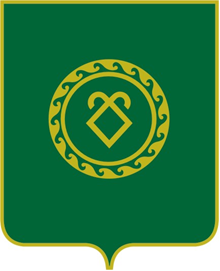 АДМИНИСТРАЦИЯСЕЛЬСКОГО ПОСЕЛЕНИЯ КУНГАКОВСКИЙ СЕЛЬСОВЕТ МУНИЦИПАЛЬНОГО РАЙОНААСКИНСКИЙ РАЙОНРЕСПУБЛИКИ БАШКОРТОСТАНИнформацияПравила размещения информацииПлан закупокПлан-графикЗаказчик размещает на  своем Интернет-сайте,  официальном сайте план закупки товаров, работ, услуг на срок не менее чем один год в соответствии с ч. 12. ст.112 Федерального закона от 05 апреля 2013г.  № 44-ФЗ «О контрактной системе в сфере закупок товаров, работ, услуг для обеспечения государственных и муниципальных нужд»ЗакупочнаядокументацияВ   составе   закупочной   документации     на  официальном     сайте подлежит размещению следующая информация:- извещения о закупках и вносимые в него изменения;- закупочная документация и вносимые в нее изменения;- проект контракта, заключаемого по итогам процедуры закупки. Извещение  о  проведении  конкурса  или  аукциона  размещается  не менее чем за 20 дней до дня окончания подачи заявок на участие в  конкурсе или аукционе в соответствии с ч.1. ст.49; ч. 2, 3 с. 63 Федерального закона от 05 апреля 2013г.  № 44-ФЗ «О контрактной системе в сфере закупок товаров, работ, услуг для обеспечения государственных и муниципальных нужд».Отчет    о  проведениизакупокЗаказчик не позднее 10-го числа месяца, следующего за отчетным  месяцем, размещает на официальном сайте:-  сведения   о   количестве    и  общей    стоимости     контрактов, заключенных  заказчиком  по  результатам  закупки  товаров,  работ, услуг;-  сведения   о  количестве   и  об   общей   стоимости    контрактов, заключенных заказчиком по результатам закупки у единственного  поставщика (исполнителя, подрядчика)).Информация    обизменении контрактаВ случае, если при заключении и исполнении контракта изменяются  объем,    цена   закупаемых    товаров,   работ,   услуг   или   сроки  исполнения  контракта  по  сравнению  с  указанными  в  протоколе, составленном по результатам закупки, не позднее чем в течение 10-ти  дней  со  дня  внесения  изменений  в  договор  на  официальном сайте   размещается     информация      об   изменении    контракта    с указанием измененных условий Изменения, вносимые в извещение о закупке, документацию о закупке,    разъясненияположений документацииРазмещаются  заказчиком  на  официальном  сайте  не  позднее,  чем за 2 дня до даты окончания срока подачи заявок на участие в аукционе в соответствии с ч.6. ст.63 Федерального закона от 05 апреля 2013г.  44-ФЗ «О контрактной системе в сфере закупок товаров, работ, услуг для обеспечения государственных и муниципальных нужд»; в течение  2 дней с даты поступления статьи запроса заказчик предоставляет разъяснения в соответствии с ч.4. ст.65 Федерального закона от 05 апреля 2013г.  44-ФЗ «О контрактной системе в сфере закупок товаров, работ, услуг для обеспечения государственных и муниципальных нужд» Протоколы, составляемые     в  ходе проведения закупокРазмещаются  заказчиком  на  официальном  сайте  не  позднее  рабочего дня, следующего за датой подписания в соответствии с ч.8. ст.69 Федерального закона от 05 апреля 2013г. № 44-ФЗ «О контрактной системе в сфере закупок товаров, работ, услуг для обеспечения государственных и муниципальных нужд»Наименование документаСодержание документа«Извещение о закупке»1) способ закупки (открытый конкурс, открытый аукцион или иной предусмотренный положением о закупке способ);2) наименование, место нахождения, почтовый адрес, адрес электронной почты, номер контактного телефона  заказчика;3) предмет контракта;4)место поставки  товара, выполнения  работ, оказания  услуг;5)сведения о начальной (максимальной) цене контракта (цене лота) в случае необходимости ее установления;6)порядок формирования цены контракта (цены лота) (с                                   учетом  или без  учета расходов на перевозку, страхование, уплату таможенных пошлин, налогов и других обязательных  платежей);7)срок, место и порядок предоставления документации о   закупке, размер, порядок и сроки внесения платы, взимаемой    заказчиком за предоставление документации, если такая плата установлена заказчиком, за исключением случаев                                   предоставления документации в форме электронного  документа;8)размер обеспечения заявки (при необходимости установления такого требования);9)размер обеспечения исполнения контракта (при   необходимости установления такого требования);10) место и дата рассмотрения предложений участников закупки и подведения итогов закупки;11)порядок, место, дата начала и дата окончания срока  подачи заявок на участие в закупке;12)формы, порядок, дата начала и дата окончания срока предоставления участникам закупки разъяснений положений документации о закупке;13)место и дата рассмотрения предложений участников закупки и подведения итогов закупки;14)срок, в течение которого заказчик вправе отказаться от проведения закупки до ее проведения;15) срок, в течение которого должен быть подписан  договор.«Описание            предмета закупки»1)указание количества поставляемого товара, объема выполняемых работ, оказываемых услуг;2)установленные заказчиком требования к качеству,  техническим  характеристикам  товара,  работы,  услуги,  к  их безопасности, к функциональным характеристикам                                 (потребительским  свойствам)  товара,  к  размерам,  упаковке,отгрузке  товара,  к  результатам  работы  и  иные  требования,связанные  с определением соответствия  поставляемого товара, выполняемой работы, оказываемой услуги   потребностям заказчика;3)требования к описанию участниками закупки  поставляемого товара, который является предметом закупки, его функциональных  характеристик (потребительских свойств), его количественных и качественных характеристик, требования к описанию участниками закупки выполняемой  работы, оказываемой услуги, которые  являются предметом закупки, их количественных  и  качественных характеристик;4)требования к участникам закупочной процедуры;5)место, условия и сроки (периоды) поставки товара,  выполнения работы, оказания услуги;6)сведения о начальной (максимальной) цене контракта (цене лота);7)форма, сроки и порядок оплаты товара, работы, услуги;8) критерии оценки заявок участников;9) порядок оценки и сопоставления заявок участников.«Проект контракта»Как правило, типовой договор«Заявка     на    участие     в закупке»Требования к содержанию, форме, оформлению и составу заявки на участие в закупке. Обязательные документы в составе заявки на участие в  закупке:1.Заявление на участие в закупке (составляется по форме в соответствии с закупочной документацией);2. Предложение участника;3. Сведения об участнике (наименование для юридических лиц, ФИО для физических лиц, юридический адрес, адрес  регистрации места жительства, почтовый адрес, свидетельство о государственной регистрации юридического лица, свидетельство о государственной  регистрации физического лица в качестве индивидуального предпринимателя, ИНН, банковские  реквизиты, номер контактного телефона (с указанием кода    города), контактное лицо, номер факса (с указанием кода    города), адрес электронной почты, название и адрес  официального сайта участника в сети Интернет,  должность, фамилия, имя, отчество руководителя   участника, должность, фамилия, имя, отчество лица, заключающего договор от имени участника, наименование  документа (при необходимости – его номер и дата), на основании которого лицо, осуществляет заключение   контракта;4) выписка  из  ЕГРЮЛ,  полученная  не  ранее  чем  за  шесть месяцев до даты представления;5)документ, подтверждающий полномочия лица на  подписание документов;6) копии документов, подтверждающих  соответствие участника  требованиям, установленным законодательством РФ к лицам, осуществляющим поставку товаров, выполнение работ, оказание услуг (лицензии, свидетельства, разрешения);7) другие документы в соответствии с требованиями   закупочной документации;8)  опись документов.Способ закупкиОснование для заключения контрактаПри закупках способом аукциона, конкурса, запроса цен, запроса предложений, конкурентных переговоровПротокол закупочной комиссии и  одобрение сделки в случае необходимости в порядке, установленном действующим законодательством и уставомПри закупках у «единственного поставщика»Согласно Закону N 44-ФЗ любые заказчики смогут осуществить закупки у единственного поставщика (подрядчика, исполнителя), если сумма контракта составляет не более 100 тыс. руб. и совокупный объем таких сделок не превышает 5 процентов от предусмотренных в плане-графике средств на все закупки заказчика «Закупка  у  единственного поставщика» и  одобрение    сделки в случае необходимости в   порядке, установленном действующим законодательством и уставом. Заказчикам, осуществляющим закупки для нужд сельских поселений, предоставляются льготные условия для осуществления закупок из единственного источника по данному основанию - они смогут совершать такие закупки независимо от достижения пороговых значений для определения объема средств (п. 4 ч. 1 ст. 93 Закона N 44-ФЗ).